University of Central Florida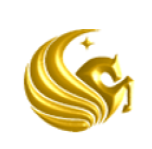 College of MedicineM.D. Program Curriculum Committee MinutesMeeting Date: 10/20/2017										Start:	2:00 pm	End: 3:00 pmChaired by: Dr. Richard PepplerDrs. Berman, Castiglioni, DeCampli, Dil, Giraldo, Gorman, Gros, Hernandez, Kauffman, Kay, Kibble, Payer, Peppler, Selim, and Verduin.  Ms. Berry, and Ms. Borges.  Dr. Thompson (by phone).MinutesSeptember 15, 2017 minutes were approved by members.  The following policies were unanimously approved electronically:Policy 1.1.1 Continuous Quality Improvement PolicyPolicy 9.9.2 Student Evaluation and Promotion CommitteePolicy 11.5.1 Confidentiality of Student Educational RecordsStudent Updates – Dr. PepplerMelissa Kendall submitted a report for M2s.Students are settling in to the Endocrine and Reproductive System module.They recently had a FIRE meeting regarding data analysis, and are moving forward with their projects.Students have received an invitation to the M3 Clerkship Orientation scheduled for Thursday, November 2nd from 11:30 am – 1:00 pm, and are looking forward to planning out their rotations.  M1/M2 Subcommittee – Dr. KibbleCCom members approved the motion to amend module objectives in Health and Disease and FIRE modules to articulate how Element 7.3 is addressed in the M1/M2 curriculum.Health and Disease Module:  Add one new objective to reflect introductory pharmacology content and context of translational research:  Demonstrate an understanding of the general principles of pharmacology and how modern drug development process illustrates the major tenets of translational research.Amend Objective # 17:OLD: Explain the design, applications, and potential findings of descriptive, observational analytical, and interventional analytical epidemiological studies.NEW: Explain the design and potential findings of descriptive, observational analytical, and interventional analytical epidemiological studies and their applications to improve public health outcomes.I-1/I-2 FIRE Module Objectives: Add one new objective:  Demonstrate an understanding of the basic scientific and ethical principles needed to successfully perform and critically evaluate clinical research studies and demonstrate knowledge of how translational research leads to improvements in patient care.Amend Objective # 5:OLD: Demonstrate professional interpersonal communication skills and attitudes during interactions with research mentors, teammates, peers, faculty, staff, and others involved while conducting research.NEW: Demonstrate appropriate professional interpersonal communication skills and attitudes during interactions with research mentors, teammates, peers, faculty, staff, patients and others involved while conducting research. M3/M4 Subcommittee – Dr. PepplerCCom members approved the following course proposals:Adult Orthopedic Surgery Acting InternshipDiagnostic and Interventional Radiology Fourth Year ElectiveM4 Pediatric Hematology/Oncology ElectiveM4 Pediatric Ultrasound ElectiveLCT – Dr. KayDr. Kay was excited to present an 18-month project designed to systematically track LCT objectives including the following:LCME requirements for each objectiveWhat the NBME covers for each objectiveWhat their goals are in terms of The Good DoctorDr. Kay gave kudos to all the LCT directors, Dr. Basma Selim, Dr. Matt Gerber and Amanda Blom for all their time and effort in completing this project.   	PES – Dr. HernandezFull review of the GI Renal module was conducted, which revealed dissatisfaction associated with small group learning.  GI Renal module directors have recommended plans for module changes involving non-lecture instructional events.  CCom members approved the GI Renal module directors’ report and their recommendations.  CCom members approved for PES to begin to review the MD Program evaluations forms.The new Chair-elect is Dr. David Harris.  The transition will begin after the beginning of 2018.LCME UpdateThe LCME visit is scheduled for October 22-25.  Dr. Selim and her team have done a super job in getting us to this point.  Clerkship scheduling for Class of 2020August orientation – Class of 2020 apprised of plan format for clerkships  November – Orientation for Class of 2020 – SLM released in October to review and meeting held November 2nd Nov 13-20 – Members of Class of 2020 Schedule their Core Clerkships for 2018-2019Nov 20-Dec 1 –  Lottery selections get run/verifiedDec 1-7 –  Students allowed to swap clerkships according to guidelines provided Dec 8-Jan 7 – Credentialing finalizedJan 8 – Students not completing credentialing information go to back of list for clerkship assignments